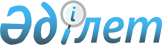 О внесении изменений в некоторые приказы Министра энергетики Республики КазахстанПриказ Министра энергетики Республики Казахстан от 23 июля 2019 года № 251. Зарегистрирован в Министерстве юстиции Республики Казахстан 25 июля 2019 года № 19086
      ПРИКАЗЫВАЮ:
      1. Утвердить прилагаемый перечень некоторых приказов Министра энергетики Республики Казахстан, в которые вносятся изменения.
      2. Комитету атомного и энергетического надзора и контроля Министерства энергетики Республики Казахстан в установленном законодательством Республики Казахстан порядке обеспечить:
      1) государственную регистрацию настоящего приказа в Министерстве юстиции Республики Казахстан;
      2) в течение десяти календарных дней со дня государственной регистрации настоящего приказа направление его на казахском и русском языках в Республиканское государственное предприятие на праве хозяйственного ведения "Институт законодательства и правовой информации Республики Казахстан" для официального опубликования и включения в Эталонный контрольный банк нормативных правовых актов Республики Казахстан;
      3) размещение настоящего приказа на интернет-ресурсе Министерства энергетики Республики Казахстан;
      4) в течение десяти рабочих дней после государственной регистрации настоящего приказа в Министерстве юстиции Республики Казахстан представление в Департамент юридической службы Министерства энергетики Республики Казахстан сведений об исполнении мероприятий, предусмотренных подпунктами 1), 2) и 3) настоящего пункта.
      3. Контроль за исполнением настоящего приказа возложить на курирующего вице-министра энергетики Республики Казахстан.
      4. Настоящий приказ вводится в действие по истечении десяти календарных дней после дня его первого официального опубликования.
      "СОГЛАСОВАН"Министерство здравоохраненияРеспублики Казахстан
      "СОГЛАСОВАН"Министерство индустрии иинфраструктурного развитияРеспублики Казахстан Перечень некоторых приказов Министра энергетики Республики Казахстан, в которые вносятся изменения (далее - Перечень)
      1. В приказе Министра энергетики Республики Казахстан от 13 февраля 2015 года № 92 "Об утверждении образца служебного удостоверения государственного технического инспектора, номерного штампа и пломбира" (зарегистрирован в Реестре государственной регистрации нормативных правовых актов за № 10440, опубликован 15 апреля 2015 года в информационно-правовой системе "Әділет"):
      образец служебного удостоверения государственного технического инспектора, утвержденный указанным приказом, изложить в новой редакции согласно приложению 1 к настоящему перечню;
      образец номерного штампа государственного технического инспектора, утвержденный указанным приказом, изложить в новой редакции согласно приложению 2 к настоящему перечню.
      2. В приказе Министра энергетики Республики Казахстан от 20 февраля 2015 года № 121"Об утверждении Правил проведения расследования и учета технологических нарушений в работе единой электроэнергетической системы, электростанций, районных котельных, электрических и тепловых сетей" (зарегистрирован в Реестре государственной регистрации нормативных правовых актов за № 10558, опубликован 16 апреля 2015 года в информационно-правовой системе "Әділет"):
      в Правилах проведения расследования и учета технологических нарушений в работе единой электроэнергетической системы, электростанций, районных котельных, электрических и тепловых сетей, утвержденных указанным приказом:
      заголовок главы 1 изложить в следующей редакции:
      "Глава 1. Общие положения";
      заголовок главы 2 изложить в следующей редакции:
      "Глава 2. Порядок проведения расследования технологических нарушений";
      пункт 15 изложить в следующей редакции:
      "15. Материалы, сформированные по итогам выполненных мероприятий, указанных в пунктах 13 и 14 настоящих Правил, предоставляются каждому члену комиссии. Описания и документы, передаваемые на рассмотрение комиссии, парафируются руководителем, на территории которого произошло и расследуется технологическое нарушение".
      заголовок главы 3 изложить в следующей редакции:
      "Глава 3. Порядок учета технологических нарушений";
      приложение 3 изложить в новой редакции согласно приложению 3 к настоящему перечню;
      приложение 7 изложить в новой редакции согласно приложение 4 к настоящему перечню.
      3. В приказе Министра энергетики Республики Казахстан от 20 февраля 2017 года № 58 "Об утверждении Технического регламента "Ядерная и радиационная безопасность" (зарегистрирован в Реестре государственной регистрации нормативных правовых актов за № 15005, опубликован 27 апреля 2017 года в Эталонном контрольном банке нормативных правовых актов Республики Казахстан):
      преамбулу приказа изложить в следующей редакции:
      "В соответствии с подпунктом 8) части первой статьи 6 Закона Республики Казахстан от 23 апреля 1998 года "О радиационной безопасности населения" ПРИКАЗЫВАЮ:";
      в Техническом регламенте "Ядерная и радиационная безопасность", утвержденном указанным приказом:
      приложение изложить в новой редакции согласно приложению 5 к настоящему перечню.
      4. В приказе Министра энергетики Республики Казахстан от 20 февраля 2017 года № 60 "Об утверждении Технического регламента "Ядерная и радиационная безопасность атомных станций" (зарегистрирован в Реестре государственной регистрации нормативных правовых актов за № 15007, опубликован 2 мая 2017 года в Эталонном контрольном банке нормативных правовых актов Республики Казахстан):
      преамбулу приказа изложить в следующей редакции:
      "В соответствии с подпунктом 8) части первой статьи 6 Закона Республики Казахстан от 23 апреля 1998 года "О радиационной безопасности населения" ПРИКАЗЫВАЮ:";
      в Техническом регламенте "Ядерная и радиационная безопасность атомных станций", утвержденном указанным приказом:
      приложение 1 изложить в новой редакции согласно приложению 6 к настоящему перечню. Образец служебного удостоверения государственного технического инспектора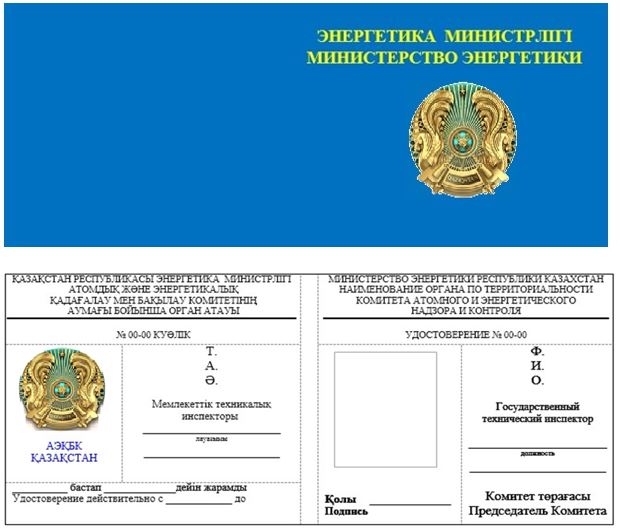 
      Примечание.
      1. Обложка служебного удостоверения государственного технического инспектора (далее – служебное удостоверение) синего цвета, по форме согласно образцу служебного удостоверения государственного технического инспектора. В развернутом виде служебное удостоверение имеет размер 65 миллиметров по вертикали и 190 миллиметров по горизонтали.
      2. На лицевой стороне служебного удостоверения типографским шрифтом выполнены надписи на государственном и русском языках: "ЭНЕРГЕТИКА МИНИСТРЛІГІ МИНИСТЕРСТВО ЭНЕРГЕТИКИ" и по центру служебного удостоверения расположено изображение Государственного Герба Республики Казахстан, выполненного в соответствии с государственным стандартом Республики Казахстан c надписью "QAZAQSTAN", золотистого цвета.
      3. Левая и правая внутренняя часть служебного удостоверения выполнена в белом цвете установленного образца служебного удостоверения государственного технического инспектора.
      4. На левой внутренней части служебного удостоверения размещены:
      в верхней части надпись на государственном языке: "ҚАЗАҚСТАН РЕСПУБЛИКАСЫ ЭНЕРГЕТИКА МИНИСТРЛІГІ АТОМДЫҚ ЖЭНЕ ЭНЕРГЕТИКАЛЫҚ ҚАДАҒАЛАУ МЕН БАҚЫЛАУ КОМИТЕТІНІҢ АУМАҒЫ БОЙЫНША ОРГАН АТАУЫ", выполненная в черном цвете.
      В центре левой части размещена надпись на государственном языке, выполненная черным цветом "№ 00-00 КУӘЛІК", под которой черным цветом указывается фамилия, имя, отчество (при его наличии) и занимаемая должность государственного технического инспектора (далее – инспектор) на государственном языке. Номер служебного удостоверения печатается черным цветом.
      В левой части изображен Государственный Герб Республики Казахстан, выполненный в соответствии с государственным стандартом Республики Казахстан c надписью "QAZAQSTAN" золотистого цвета, под которым расположена надпись "АЭҚБК ҚАЗАҚСТАН" на государственном языке, выполненная в синем цвете.
      В нижней части указывается срок действия служебного удостоверения на государственном и русском языках.
      5. На правой внутренней части служебного удостоверения размещены:
      в верхней части надпись на русском языке: "МИНИСТЕРСТВО ЭНЕРГЕТИКИ РЕСПУБЛИКИ КАЗАХСТАН НАИМЕНОВАНИЕ ОРГАНА ПО ТЕРРИТОРИАЛЬНОСТИ КОМИТЕТА АТОМНОГО И ЭНЕРГЕТИЧЕСКОГО НАДЗОРА И КОНТРОЛЯ", выполненная в черном цвете;
      в левом углу размещается цветная фотография (анфас) инспектора размером 3х4 сантиметра. Инспектор фотографируется в деловом стиле одежды на белом фоне без головного убора;
      в центре правой части размещена надпись на русском языке: "УДОСТОВЕРЕНИЕ № 00-00", выполненная черным цветом, под которой указывается фамилия, имя, отчество (при его наличии) и занимаемая должность инспектора на русском языке. Номер служебного удостоверения печатается черным цветом;
      в правой части служебного удостоверения размещается надпись на государственном и русском языках: "Комитет төрағасы Председатель Комитета", выполненные черным цветом.
      6. Служебные удостоверения инспекторов центрального аппарата и территориальных подразделений Комитета атомного и энергетического надзора и контроля Министерства энергетики Республики Казахстан (далее – Комитет) заверяются подписью Председателя Комитета и скрепляются гербовой печатью Комитета.
      7. При выдаче служебного удостоверения инспектору номер служебного удостоверения формируется с учетом предлагаемых шифров, а именно № 00-00, где первые две цифры 00 – шифр центрального аппарата или территориального подразделения Комитета, последующие две цифры 00 – порядковый номер удостоверения инспектора, согласно форме электронного журнала выдачи изъятия служебных удостоверений, номерных штампов и пломбиров государственным техническим инспектором в области электроэнергетики по форме согласно приложению 1 к Правилам выдачи государственному техническому инспектору служебного удостоверения, номерного штампа и пломбира, утвержденным приказом Министра энергетики Республики Казахстан от 2 февраля 2015 года № 57.
      Шифры инспекторов центрального аппарата и территориальных подразделений Комитета:
      01 - центральный аппарат;
      02 - территориальный департамент Комитета по городу Нур-Султан;
      03 - территориальный департамент Комитета по городу Алматы;
      04 - территориальный департамент Комитета по городу Шымкент;
      05 - территориальный департамент Комитета по Акмолинской области;
      06 - территориальный департамент Комитета по Актюбинской области;
      07 - территориальный департамент Комитета по Алматинской области;
      08 - территориальный департамент Комитета по Атырауской области;
      09 - территориальный департамент Комитета по Восточно-Казахстанской области;
      10 - территориальный департамент Комитета по Жамбылской области;
      11 - территориальный департамент Комитета по Западно-Казахстанской области;
      12 - территориальный департамент Комитета по Карагандинской области;
      13 - территориальный департамент Комитета по Костанайской области;
      14 - территориальный департамент Комитета по Кызылординской области;
      15 - территориальный департамент Комитета по Мангистауской области;
      16 - территориальный департамент Комитета по Павлодарской области;
      17 - территориальный департамент Комитета по Северо-Казахстанской области;
      18 - территориальный департамент Комитета по Туркестанской области.
      Должность инспектора в служебном удостоверении указывается согласно структуре Комитета или его территориального подразделения.  Образец номерного штампа государственного технического инспектора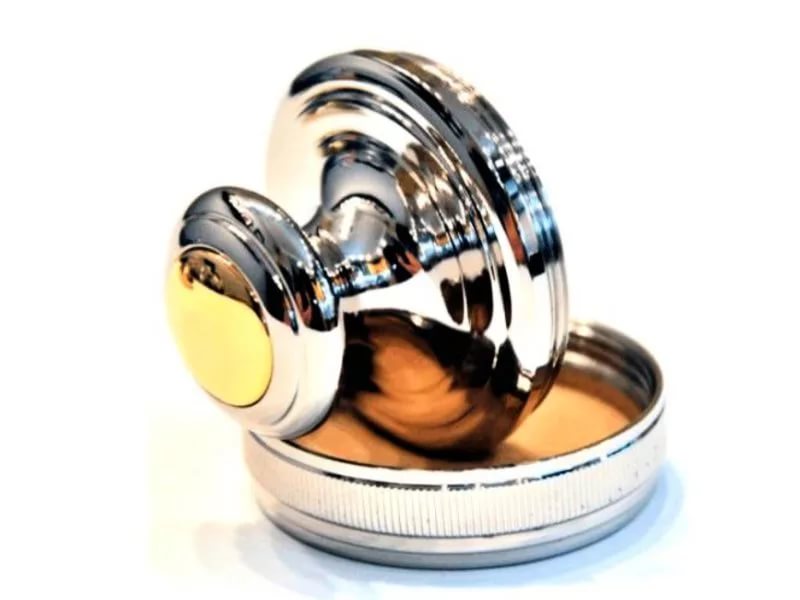 
      Примечание.
      1. Штамп инспектора как ручной инструмент, для выполнения функций фиксирования событий в виде переноса красителя на бумажные носители применяется в качестве подтверждения подписи владельца штампа – инспектора.
      2. Штамп инспектора для выполнения функций фиксирования событий в виде оттиска на различные материалы предназначены для опечатывания дверей, сейфов, металлических шкафов, банковских хранилищ, а также прочих емкостей, шкафов путем проставления оттиска на пластилине (мастике), сургуче или других более мягких (по сравнению с пломбиратором) материалах.
      Для видов штампов, указанных в пунктах 1 и 2 настоящего приложения, устанавливаются следующие требования независимо от вида применения оттиска или переноса красителя на различные материалы.
      Конструкция штампа инспектора представляет конструкцию, включающую в себя две разбираемые части путем ввинчивания одной на другую (по резьбе). Каждая часть представляет из себя полую металлическую (пластмассовую) емкость (типа стакан) с разной глубиной.
      Штамп является личным штампом инспектора, который представляет из себя силиконовую (пластмассовую) вставку с наличием нижеуказанного тиснения номерного штампа с выступлением от края внешней каемки цилиндрической (меньшей) емкости не более 2,5 миллиметров.
      В съемную крышку штамп устанавливается штемпельная "подушка" для смачивания тиснения номерного штампа красителем (мастикой).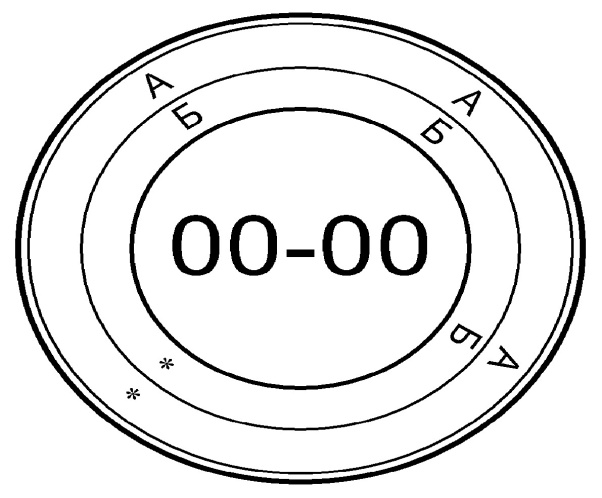  Рисунок 1. Форма образца штампа инспектора
      Номерной штамп инспектора имеет круглую форму, диаметром 40 миллиметров.
      Внутри контура круга вдоль края штампа (по окружности), где ААА, указывается аббревиатура центрального аппарата или территориального подразделения Комитета согласно таблице 1 настоящего приложения.
      Для образца (ААА):
      "ҚР ЭМ АЭҚБК Орталық аппараты
      Центральный аппарат КАЭНК МЭ РК."
      По внутреннему кругу (окружности), где БББ, между аббревиатурой и номером устанавливаемого в центре штампа указываются фамилия, имя, отчество (при его наличии) инспектора, заполняются полностью.
      Для образца (БББ):
      "Тегі (Фамилия), Есімі (Имя), Әкесінің аты (Отчество) (при наличии)"
      В центре штампа указывается порядковый номер служебного удостоверения инспектора.
      Таблица 1. Аббревиатура центрального аппарата или территориального подразделения Комитета 
      Примечание: с добавлением аббревиатуры самого Комитета – КАЭНК МЭ РК. РЕГЛАМЕНТ
 предоставления энергопредприятиями оперативных сообщений о произошедших технологических нарушениях и несчастных случаях в Единой электроэнергетической системе Республики Казахстан
      1. Информация о произошедших технологических нарушениях и несчастных случаях в Единой электроэнергетической системе Республики Казахстан сообщается согласно следующей таблице:
      2. Оперативные и письменные сообщения содержат следующие сведения:
      1) наименование энергетического предприятия, дата и время возникновения технологического нарушения, несчастного случая;
      2) предполагаемые причины технологического нарушения, несчастного случая;
      3) перечень отработавших защит, автоматики и блокировок;
      4) перечень вышедшего из строя оборудования и оставшегося в работе;
      5) последствия технологического нарушения: объем поврежденного оборудования, недоотпуск, количество отключенных потребителей, время ликвидации технологического нарушения;
      6) последствия несчастного случая.
      Примечание:
      СО – Системный оператор;
      Руководство Госэнергонадзора – Руководство Центрального аппарата государственного органа по государственному энергетическому надзору и контролю
      ТД Госэнергонадзора – Территориальные департаменты органа по государственному энергетическому надзору и контролю по областям и городам Нур-Султан, Алматы и Шымкент. Отчетность о технологических нарушениях
      Отчетный период с "____" __________ по "____" __________ 20____ года
      Индекс: ТН-1
      Периодичность: ежемесячно
      Круг лиц представляющих: энергопередающие и энергопроизводящие организации
      Куда представляется: государственный орган по государственному энергетическому надзору и контролю или местный исполнительный орган (по компетенции)
      Срок представления: ежемесячно до седьмого числа месяца, следующего за отчетным
       продолжение таблицы
      Заполнение формы проводится за отчетный месяц на основании учетных документов по технологическим нарушениям в работе оборудования. 
      В таблицу не вносятся классифицированные отказы II степени отключения электротехнического оборудования электростанций напряжением 0,4 кВ, электрических сетей напряжением 20 кВ и ниже, кроме кабельных линий 6-10 кВ.
      Руководитель ______________________________________________________________       (фамилия, имя, отчество (при наличии в документе, удостоверяющем личность), подпись) Пояснение по заполнению "Формы отчетности о технологических нарушениях"
      1. В разделе "Аварии":
      в графе "Всего с начала года" указывается количество аварий с начала года;
      в графах "за отчетный период" и "за соответствующий период прошлого года", указывается количество аварий за отчетный период и за соответствующий период года, предшествующего отчетному;
      в графе "в том числе по" указывается количество аварий, произошедших по классификационным признакам причин технологических нарушений, указанных в подпунктах 1) и 2) пункта 2 приложения 2 к Правилам;
      в подразделе "недоотпуск" в графах "за отчетный период" и "за соответствующий период прошлого года" указываются недоотпуск электрической и тепловой энергии вследствие аварий за отчетный период и за соответствующий период прошлого года.
      2. В разделе "отказы I степени":
      в графе "Всего с начала года" указывается количество отказов I степени с начала года;
      в графах "за отчетный период" и "за соответствующий период прошлого года" указывается количество отказов I степени за отчетный период и за соответствующий период прошлого года;
      в графе "в том числе по" указываются классификационные признаки организационных причин технологических нарушений согласно приложению 2 к Правилам;
      в подразделе "недоотпуск" в графах "за отчетный период" и "за соответствующий период прошлого года" указываются недоотпуск электрической и тепловой энергии вследствие отказов I степени за отчетный период и за соответствующий период прошлого года.
      3. В разделе "отказы II степени":
      в графе "Всего с начала года" указывается количество отказов II степени с начала года;
      в графах "за отчетный период" и "за соответствующий период прошлого года" указывается количество отказов II степени за отчетный период и за соответствующий период прошлого года;
      в разделе "в том числе по" указываются квалификационные признаки организационных причин технологических нарушений согласно приложению 2 к Правилам. 
      в подразделе "недоотпуск" в графах "за отчетный период" и "за соответствующий период прошлого года" указываются недоотпуск электрической и тепловой энергии вследствие отказов II степени за отчетный период и за соответствующий период прошлого года.
      4. В разделе "Несчастные случаи":
      в графе "Всего с начала года" указывается количество несчастных случаев с начала года;
      в графах "за отчетный период" и "за соответствующий период прошлого года" указывается количество несчастных случаев за отчетный период и за соответствующий период прошлого года;
      в графе "в том числе c летальным исходом" указывается количество летальных исходов c указанием за отчетный период и за соответствующий период прошлого года.
      5. В разделе "Пожары":
      в графе "Всего с начала года" указывается общее количество пожаров с начала года;
      в графах "за отчетный период" и "за соответствующий период прошлого года" указывается количество пожаров за отчетный период и за соответствующий период прошлого года. СООБЩЕНИЕ О СОСТОЯНИИ БЕЗОПАСНОСТИ (еженедельное)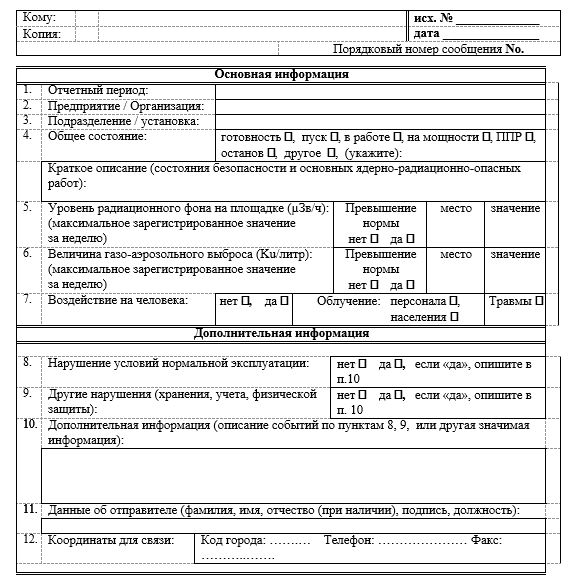 
      (Конфиденциальная информация передается по установленным каналам связи)
      Принято (фамилия, имя, отчество (при наличии), дата, подпись):  ИНСТРУКЦИЯ ПО ЗАПОЛНЕНИЮ ФОРМЫ
      Данная форма предназначена для заполнения предприятиями и организациями, эксплуатирующие ядерные установки (далее предприятие).
      Предприятие назначает приказом лицо, ответственное за подготовку и отправку сообщений.
      Сроки представления сообщения - каждый понедельник, до 12-00 (время города Нур-Султана).
      Пояснение по заполнению формы
      Исх. №, дата - исходящий номер и дата предприятия.
      Порядковый номер Сообщения №._ _-_ _ - номер, установленный, где первые две цифры указывают год, вторые две цифры - порядковый номер (пример: 05-01, что означает 20__ год первое сообщение). Блок "Основная информация"
      В графе 1 "Отчетный период" - указывается отчетный период (например: с 25 января по 1 февраля 20__ года).
      В графе 2 "Предприятие/Организация" - указывается наименование предприятия.
      В графе 3 "Подразделение/установка" - указывается подразделение или установка предприятия, на котором проводятся ядерно-опасные работы, если предприятие имеет несколько подразделений/установок, где выполняются ядерно-опасные работы, то для каждого заполняется отдельная форма.
      В графе 4 "Общее состояние" - делается отметка в соответствующем квадрате и дается краткое описание состояния безопасности и основных ядерно- радиационно-опасных работ.
      В графе 5 "Уровень радиационного фона на площадке (µЗв/ч)" - делается соответствующая отметка в поле "Превышение нормы" и указывается максимальное зарегистрированное значение за неделю, место измерения и ее значение.
      В графе 6 "Величина газо-аэрозольного выброса (Ku/литр)" - делается соответствующая отметка в поле "Превышение нормы" и указывается максимальное зарегистрированное значение за неделю, место и ее значение.
      В графе 7 "Воздействие на человека" - делается соответствующая отметка в поле "Да/нет", в случае переоблучения персонала, населения или в случае получения травм на производстве, делается отметка в соответствующем поле. Блок "Дополнительная информация"
      В графе 8 "Нарушение условий нормальной эксплуатации" - делается соответствующая отметка в поле "Да/нет", и в случае имевших место нарушений в графе 10 дается краткое описание нарушений.
      В графе 9 "Другие нарушения" - делается соответствующая отметка в поле "Да/нет", и в случае имевших место нарушений (хранения, учета, физической защиты) в графе 10 дается краткое описание нарушений.
      В графе 10 "Дополнительная информация:" - приводится описание событий по пунктам 8, 9, или другая значимая информация.
      В графе 11 "Данные об отправителе" - приводятся сведения об ответственном лице предприятия, ответственного за подготовку и отправке сообщения, указываются: фамилия, имя, отчество (при наличии), подпись, должность.
      В графе 12 "Координаты для связи" - указываются координаты для связи, код города, телефон и факс. Паспорт трубопровода АС
      Настоящее приложение устанавливает форму паспорта трубопровода.
      1. Паспорт трубопровода является основным документом, подтверждающим характеристики трубопровода, качество изготовления, монтажа, работоспособность в процессе эксплуатации и соответствие производственно-технологической документации.
      2. Приложение не устанавливает обязательного заполнения всех подпунктов паспорта. 
      Виды и объем данных, подлежащих включению в паспорт, определяются нормативными документами по стандартизации.
      3. Паспорт трубопровода АС составляется эксплуатирующей организацией.
      4. Вместе с паспортом предоставляются следующие документы:
      1) комплект схем и чертежей трубопровода, которые дают возможность контроля соответствия трубопровода требованиям проекта, оснащения арматурой и контрольно-измерительными приборами, расположения сварных соединений и опор*;
      2) паспорт об изготовлении элементов трубопровода, составляемый предприятием-изготовителем;
      3) паспорт на монтаж трубопроводов, составляемый монтажной организацией;
      4) паспорта трубопроводной арматуры;
      5) расчет на прочность или выписка** из него с указанием обозначения расчета;
      6) таблицы контроля качества сварных соединений и основных материалов***;
      7) документация по имеющимся отклонениям от проектной (конструкторской) документации.
      *Комплектность чертежей устанавливается проектной (конструкторской) организацией.
      **В выписке из расчета на прочность необходимо представить: перечень рассчитываемых узлов конструкций и действующих на них нагрузок и температурных воздействий; перечень режимов эксплуатации (включая нарушения нормальных условий и аварийные ситуации), на которые проводился расчет; число циклов нагружений при каждом режиме эксплуатации; данные оценки прочности по всем критериям, требуемым нормами расчета на прочность.
      ***Прилагается при наличии требований в конструкторской и технологической документации.
      5. Паспорта вместе с приложениями и результатами контроля трубопроводов необходимо хранить на АС в течение всего срока эксплуатации.
      6. Перечень данных, вносимых в паспорт, является обязательным. Допускается замена пунктов перечня копиями документов, содержащих необходимые данные.
      7. В паспорта трубопроводов могут быть внесены дополнительные сведения по требованию уполномоченного органа. ПАСПОРТ ТРУБОПРОВОДА
_______________________________________________
(наименование)
Регистрационный №____________
      Примечание. Регистрационный номер присваивается инспектором уполномоченного органа (при регистрации в этом органе) или администрацией АС (при регистрации трубопровода в эксплуатирующей организации). СОДЕРЖАНИЕ ПАСПОРТА ТРУБОПРОВОДА 
______________________________________________
 (наименование)
      1) наименование раздела
      2) номер листа ПЕРЕЧЕНЬ ДОКУМЕНТОВ, ПРИЛАГАЕМЫХ К ПАСПОРТУ 
ТРУБОПРОВОДА
 _________________________________________
(наименование)
      1) наименование документа
      2) обозначение (номер) документа
      3) количество листов
      1. Общие данные:
      1) наименование и адрес эксплуатирующей организации;
      2) наименование и адрес предприятия-изготовителя деталей и сборочных единиц трубопроводов;
      3) наименование монтажной организации;
      4) обозначение (номера) паспортов на изготовление деталей и сборочных единиц трубопроводов;
      5) год изготовления;
      6) обозначение (номер) паспорта на монтаж трубопровода;
      7) обозначение (номер) чертежа трубопровода;
      8) назначение;
      9) класс безопасности.
      2. Технические характеристики:
      1) наименование рабочей среды;
      2) температура рабочей среды, оС;
      3) рабочее давление, МПа (кгс/см2);
      4) давление гидравлических (пневматических) испытаний, МПа (кгс/см2);
      5) минимальная температура стенки при гидравлических (пневматических) испытаниях, оС;
      6) испытательная среда и продолжительность испытаний;
      7) срок службы, час.;
      3. Данные о трубах:
      1) номинальный наружный диаметр и толщина стенки трубы, мм;
      2) обозначение (номер) участков на схеме трубопровода;
      3) протяженность участков трубопроводов, м.
      4. Данные об установленной в составе трубопровода арматуре:
      1) наименование арматуры, тип;
      2) количество;
      3) условный проход, мм;
      4) обозначение (номер) паспорта (сертификата, аттестата);
      5) место установки по схеме (чертежу).
      5. Данные о предохранительной арматуре:
      1) наименование, тип предохранительной арматуры;
      2) количество;
      3) обозначение паспорта;
      4) место установки по схеме (чертежу). НА ОСНОВАНИИ ПРОВЕДЕННЫХ ИСПЫТАНИЙ УДОСТОВЕРЯЕТСЯ НИЖЕ СЛЕДУЮЩЕЕ:
      1) трубопровод изготовлен и смонтирован согласно технической документации __________________________;
      2) трубопровод подвергался и выдержал гидравлическое (пневматическое) испытание при условиях, указанных в настоящем паспорте;
      3) трубопровод предназначен для работы с параметрами, указанными в настоящем паспорте;
      4) настоящий паспорт содержит листов________________________;
      5) лицо, ответственное за исправное состояние и безопасную эксплуатацию оборудования и трубопроводов по приказу администрации АС _________________________________ (подпись,);
             (наименование)
      6) дата.
      6. Данные о лицах, ответственных за исправное состояние и безопасную эксплуатацию трубопровода:
      1) номер и дата приказа о назначении;
      2) должность, фамилия, имя, отчество (при его наличии);
      3) подпись ответственного лица.
      7. Результаты технического освидетельствования:
      1) результаты осмотров;
      2) дата и обозначение акта осмотра;
      3) результаты осмотра;
      4) срок следующего осмотра;
      5) подпись ответственного лица, осуществляющего надзор.
      2. Результаты гидравлических (пневматических) испытаний:
      1) дата и обозначение протокола испытания;
      2) испытательная среда;
      3) давление гидравлических (пневматических) испытаний, МПа (кгс/см2);
      4) продолжительность выдержки, мин;
      5) минимальная температура стенки, оС;
      6) результаты испытаний;
      7) срок следующего испытания;
      8) подпись ответственного лица, осуществляющего надзор.
      8. Результаты контроля за состоянием металла в процессе эксплуатации:
      1) дата контроля и обозначение документа;
      2) результаты контроля;
      3) срок следующего контроля;
      4) подпись ответственного лица;
      9. Данные о ремонте и реконструкции трубопровода:
      1) дата ремонта (реконструкции);
      2) перечень проведенных работ по ремонту, реконструкции и контролю трубопровода с указанием даты их проведения;
      3) подпись ответственного лица.
      РЕГИСТРАЦИЯ ТРУБОПРОВОДА
      1. Трубопровод зарегистрирован за №________________________
      2. В _________________________________________________________
                               (регистрирующий орган)
      3. В паспорте пронумеровано _______________ страниц и прошнуровано всего ______ листов, в том числе чертежей (схем) на _______ листах.
      4. Должность регистрирующего лица.
      5. Подпись
      6. Дата
					© 2012. РГП на ПХВ «Институт законодательства и правовой информации Республики Казахстан» Министерства юстиции Республики Казахстан
				Утвержден
приказом Министра энергетики
Республики Казахстан
от 23 июля 2019 года № 251Приложение 1
к перечню некоторых
приказов Министра энергетики
Республики Казахстан,
в которые вносятся измененияПриложение 1
к приказу Министра энергетики
Республики Казахстан
 от 13 февраля 2015 года № 92Приложение 2
к перечню некоторых приказов
Министра энергетики
Республики Казахстан,
в которые вносятся измененияПриложение 2
к приказу Министра энергетики
Республики Казахстан
 от "13" февраля 2015 года № 92
Аббревиатура центрального аппарата или территориального подразделения Комитета
Полное наименование центрального аппарата или территориального подразделения Комитета
Центральный аппарат
центральный аппарат Комитета
ТД по городу Нур-Султан
территориальный департамент Комитета по городу Нур-Султан
ТД по городу Алматы
территориальный департамент Комитета по городу Алматы
ТД по городу Шымкент
территориальный департамент Комитета по городу Шымкент
ТД по Акмолинской области
территориальный департамент Комитета по Акмолинской области
ТД по Актюбинской области
территориальный департамент Комитета по Актюбинской области
ТД по Алматинской области
территориальный департамент Комитета по Алматинской области
ТД по Атырауской области
территориальный департамент Комитета по Атырауской области
ТД по Восточно-Казахстанской области
территориальный департамент Комитета по Восточно-Казахстанской области
ТД по Жамбылской области
территориальный департамент Комитета по Жамбылской области
ТД по Западно-Казахстанской области
территориальный департамент Комитета по Западно-Казахстанской области
ТД по Карагандинской области
территориальный департамент Комитета по Карагандинской области
ТД по Костанайской области
территориальный департамент Комитета по Костанайской области
ТД по Кызылординской области
территориальный департамент Комитета по Кызылординской области
ТД по Мангистауской области
территориальный департамент Комитета по Мангистауской области
ТД по Павлодарской области
территориальный департамент Комитета по Павлодарской области
ТД по Северо-Казахстанской области
территориальный департамент Комитета по Северо-Казахстанской области
ТД по Туркестанской области
территориальный департамент Комитета по Туркестанской областиПриложение 3
к перечню некоторых приказов
Министра энергетики
Республики Казахстан,
в которые вносятся измененияПриложение 3
к Правилам проведения
расследования и учета
технологических нарушений в
работе единой
электроэнергетической системы,
электростанций,
районных котельных, электрических и
тепловых сетей
№
Нарушения, по которым предоставляются оперативные сообщения
Последовательность предоставления сообщений
Последовательность предоставления сообщений
№
По телефону в течение 1 часа и письменно не позднее 12 часов сообщается с момента возникновения внештатных ситуаций:
1 этап
2 этап
1.
повреждение, отключение в электрических сетях 220 кВ и выше и (или) неправильная работа автоматики ограничения перетока мощности в этих сетях;
Энергопредприятие сообщает СО и в ТД Госэнергонадзора
СО и ТД Госэнергонадзора сообщает руководству Госэнергонадзора
2.
несчастные случаи на энергопредприятиях (объектах) находящихся под управлением Системного оператора;
Энергопредприятие сообщает СО и в ТД Госэнергонадзора
СО и ТД Госэнергонадзора сообщает руководству Госэнергонадзора
3.
возникновение пожаров, взрывов с повреждением оборудования на энергообъектах входящих в систему управления Системного оператора;
Энергопредприятие сообщает СО и в ТД Госэнергонадзора
СО и ТД Госэнергонадзора сообщает руководству Госэнергонадзора
4.
полный сброс нагрузки электростанцией;
Энергопредприятие сообщает СО и в ТД Госэнергонадзора
СО и ТД Госэнергонадзора сообщает руководству Госэнергонадзора
5.
размывы дамб золошлаковых отвалов или плотин гидросооружений, а также обрушением основных конструкций зданий и сооружений;
Энергопредприятие сообщает СО и в ТД Госэнергонадзора
СО и ТД Госэнергонадзора сообщает руководству Госэнергонадзора
6.
разделение единой электроэнергетической системы Республики Казахстан на несколько частей;
Энергопредприятие сообщает СО и в ТД Госэнергонадзора
СО и ТД Госэнергонадзора сообщает руководству Госэнергонадзора
7.
неисполнение распоряжений системного оператора по режимам производства, передачи и потребления электрической энергии при осуществлении централизованного оперативно-диспетчерского управления;
СО сообщает руководству Госэнергонадзора
8.
прекращение циркуляции или повреждение магистрального трубопровода в теплосетях в отопительный сезон;
Энергопредприятие сообщает СО, в Местный исполнительный орган и ТД Госэнергонадзора
СО и ТД Госэнергонадзора сообщает руководству Госэнергонадзора
9.
несчастные случаи на энергопредприятиях (объектах);
Энергопредприятие сообщает в ТД Госэнергонадзора
ТД Госэнергонадзора руководству Госэнергонадзора
10.
возникновение пожаров, взрывов с повреждением оборудования на энергообъектах;
Энергопредприятие сообщает в ТД Госэнергонадзора
ТД Госэнергонадзора руководству Госэнергонадзора
11.
повреждение и отключение в электрических сетях 110 кВ и неправильная работа автоматики ограничения перетока мощности в этих сетях;
Энергопредприятие сообщает в ТД Госэнергонадзора
ТД Госэнергонадзора руководству Госэнергонадзора
12.
отключение и/или повреждение 2 и более линий электропередач в пределах одного энергетического предприятия, а также оборудования в электрических сетях напряжением 6-35 кВ, или повлекшее за собой массовое отключение потребителей от электрической энергии более 0,5 МВт или в результате стихийных явлений;
Энергопредприятие сообщает в ТД Госэнергонадзора
ТД Госэнергонадзора руководству Госэнергонадзора
13.
нарушение работы средств диспетчерского и технологического управления, вызвавшее полную потерю связи диспетчера с управляемым объектом на срок более 1 часа
Энергопредприятие сообщает в ТД Госэнергонадзора
ТД Госэнергонадзора руководству Госэнергонадзора
14.
повреждение оборудования, технологических зданий и сооружений электростанции
Энергопредприятие сообщает в ТД Госэнергонадзора
ТД Госэнергонадзора руководству Госэнергонадзора
15.
ложное действие защит и автоматики
Энергопредприятие сообщает в ТД Госэнергонадзора
ТД Госэнергонадзора руководству Госэнергонадзора
16.
отключение оборудования электростанции, электрической подстанции, электрической или тепловой сети действием автоматических защитных устройств или персоналом из-за недопустимых отклонений технологических параметров или по иным причинам.
Энергопредприятие сообщает в ТД Госэнергонадзора
ТД Госэнергонадзора руководству Госэнергонадзора
17.
прекращение энергоснабжения: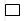 
крупных предприятий промышленности, транспорта, связи, добычи и транспорта газа и нефти, их переработки; 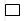 
городов (поселков) или жилых районов.
Энергопредприятие сообщает в ТД Госэнергонадзора
ТД Госэнергонадзора руководству Госэнергонадзора
18.
неисполнение распоряжений системного оператора по режимам производства, передачи и потребления электрической энергии при осуществлении централизованного оперативно-диспетчерского управления.
Энергопредприятие сообщает в ТД Госэнергонадзора
ТД Госэнергонадзора руководству ГосэнергонадзораПриложение 4
к перечню некоторых приказов
Министра энергетики
Республики Казахстан,
в которые вносятся измененияПриложение 7
к Правилам проведения
расследования и учета
технологических нарушений в
работе единой
электроэнергетической системы,
электростанций, районных
котельных, электрических и
тепловых сетейФорма
Аварии
Аварии
Аварии
Аварии
Аварии
Аварии
Аварии
Аварии
Аварии
Всего с начала года
За отчетный период
За соответствующий период прошлого года
В том числе по
В том числе по
Недоотпуск
Недоотпуск
Недоотпуск
Недоотпуск
Всего с начала года
За отчетный период
За соответствующий период прошлого года
2.1
2.2
Электрической энергии
Электрической энергии
Тепловой энергии
Тепловой энергии
Всего с начала года
За отчетный период
За соответствующий период прошлого года
2.1
2.2
За отчетный период
За соответствующий период прошлого года
За отчетный период
За соответствующий период прошлого года
Отказы I степени
Отказы I степени
Отказы I степени
Отказы I степени
Отказы I степени
Отказы I степени
Отказы I степени
Отказы I степени
Отказы I степени
Всего с начала года
За отчетный период
За соответствующий период прошлого года
В том числе по
В том числе по
Недоотпуск
Недоотпуск
Недоотпуск
Недоотпуск
Всего с начала года
За отчетный период
За соответствующий период прошлого года
2.1
2.2
Электрической энергии
Электрической энергии
Тепловой энергии
Тепловой энергии
Всего с начала года
За отчетный период
За соответствующий период прошлого года
2.1
2.2
За отчетный период
За соответствующий период прошлого года
За отчетный период
За соответствующий период прошлого года
Отказы II степени
Отказы II степени
Отказы II степени
Отказы II степени
Отказы II степени
Отказы II степени
Отказы II степени
Отказы II степени
Отказы II степени
Отказы II степени
Отказы II степени
Отказы II степени
Всего с начала года
За отчетный период
За соответствующий период прошлого года
В том числе по
В том числе по
В том числе по
В том числе по
В том числе по
Недоотпуск
Недоотпуск
Недоотпуск
Недоотпуск
Всего с начала года
За отчетный период
За соответствующий период прошлого года
2.1
2.2
2.3; 2.4
2.5;2.9; 2.10
прочие
Электрической энергии
Электрической энергии
Тепловой энергии
Тепловой энергии
Всего с начала года
За отчетный период
За соответствующий период прошлого года
2.1
2.2
2.3; 2.4
2.5;2.9; 2.10
прочие
За отчетный период
За соответствующий период прошлого года
За отчетный период
За соответствующий период прошлого года
Несчастные случаи
Несчастные случаи
Несчастные случаи
Несчастные случаи
Несчастные случаи
Пожары
Пожары
Пожары
Всего с начала года
За отчетный период
За соответствующий период прошлого года
В том числе с летальным исходом
В том числе с летальным исходом
Всего с начала года
За отчетный период
За соответствующий период прошлого года
Всего с начала года
За отчетный период
За соответствующий период прошлого года
За отчетный период
За соответствующий период прошлого года
Всего с начала года
За отчетный период
За соответствующий период прошлого годаПриложение 5
к перечню некоторых
приказов Министра энергетики
Республики Казахстан,
в которые вносятся измененияПриложение
к Техническому регламенту
"Ядерная и радиационная
безопасность"ФормаПриложение 6
к перечню некоторых приказов
Министра энергетики
Республики Казахстан,
в которые вносятся измененияПриложение 1
к Техническому регламенту
"Ядерная и радиационная
безопасность атомных станций"Форма